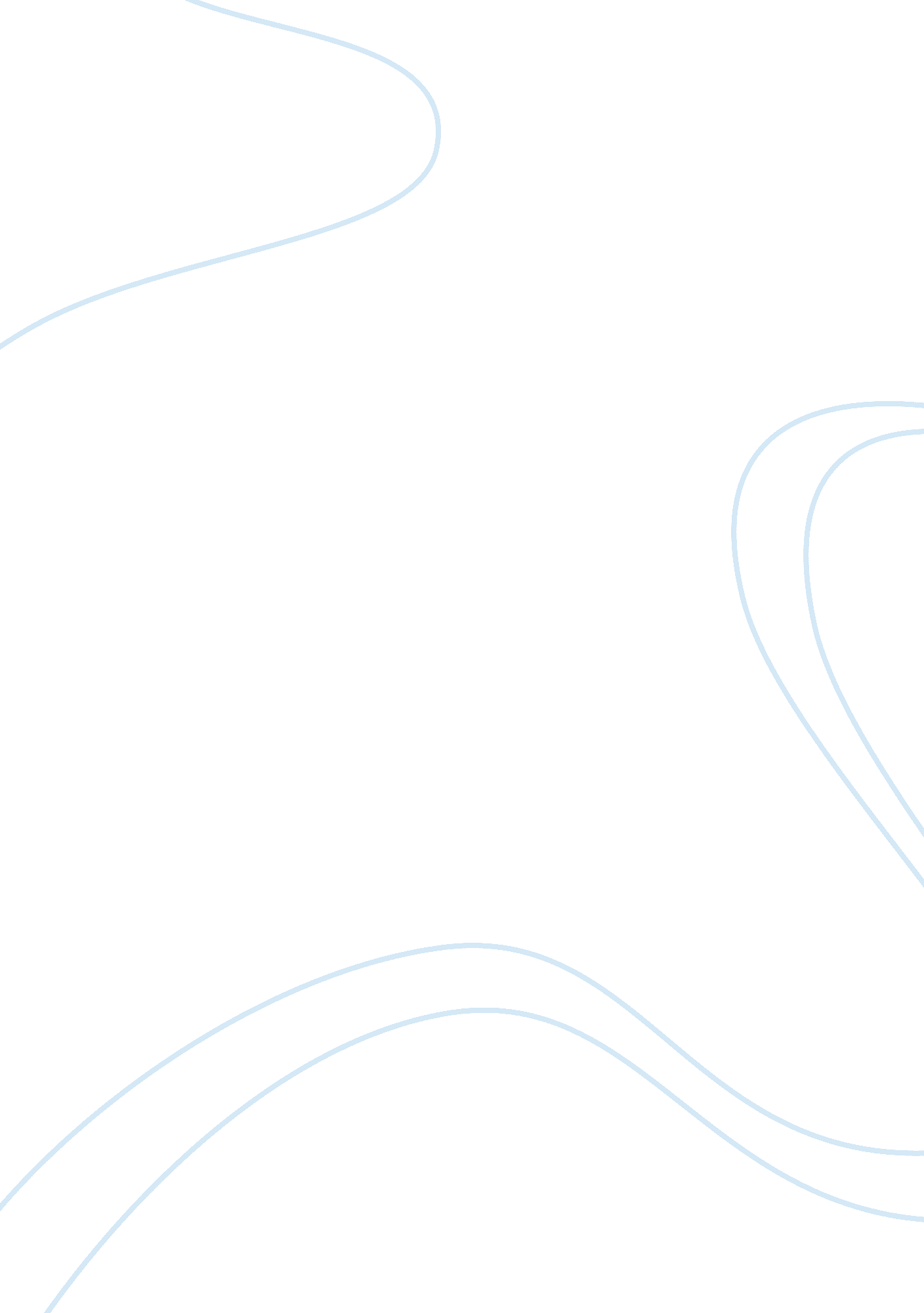 Microsoft sql server interoperabilityTechnology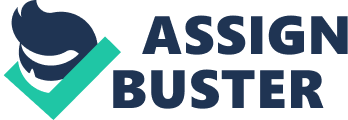 Convert Database to Prior Access Version: For the first time, Access users can now down-rev save a database into a previous version of Access, making it easier to share database files with users of different versions. This will be useful when transferring data between home and school. Database Window: The database window was changed to accommodate the new objects exposed in Access 2000, to enhance usability and to be consistent with the new user interface metaphor used throughout Office 2000. Name AutoCorrect: This new feature automatically resolves the common side effects that occur when a user renames a database object. For example, when a user renames a field in a table, the change is automatically propagated to dependent objects such as Queries and Forms so the user can continue to work with the application. Conditional Formatting: Conditional Formatting provides support for negative and positive numbers, and values that can be expressed as less than, greater than, between, or equal to. In addition, users will be able to format based on user-defined functions. Based on the value, the user can set font, styles, banners and colors. Subdatasheets: Subdatasheets provide a picture-in-picture view to focus on and edit related data all in the same window. Drag and Drop to Excel: Users can now export data from Microsoft Access to Microsoft Excel simply by dragging and dropping Access objects (tables, queries, etc. ) from the database container to Microsoft Excel. This allows a fast way to export data into Excel quickly for further analysis. Form Enhancements: Now it's even easier to make changes, such as colors or fonts, to fields directly from within the Form view. Form Enhancements: Now it's even easier to make changes, such as colors or fonts, to fields directly from within the Form view. Print Relationships Wizard: Access now offers the ability to print a visual diagram of the Relationships window, which makes it easier for users to see how the database is structured. Control Grouping: This functionality allows users to group controls as a single unit to make form design easier. Report Snapshot: Users can create snapshots of Access 2000 reports that can be distributed to a disk, printer, Web page or e-mail. Compact on Close: Access 2000 automatically compresses a database when the file is closed if the reduction in disk space is significant. This ensures that Access databases are as small as possible. Users can set the disk space reduction threshold. Northwind Sample Database: For users who need advice about a particular feature or just want to see an example, the Northwind database - a fully functioning database - ships with Access and provides several examples of the latest features for users to see or copy. Data Access Pages: This feature allows users to extend database applications to the corporate Intranet by creating data-bound HTML pages quickly and easily. This will help users share information faster and more efficiently than ever. Grouped Data Access Pages: This provides the ability to view and manage related information, such as sales by region and sales from a particular sales representative. The data appears in a collapsible hierarchical format when creating Data Access Pages. Data Access Pages Toolbox: A toolbox is provided in the Data Access Page design environment for creating controls. Users can easily drag and drop each tool as needed. Field List: The Field List enables users to easily add information to a Data Access Page view simply by dragging and dropping the field names from an easily accessible list. Each field is bound to the data by maintaining a direct live link to the data from the Data Access Page. Hyperlink Handling: Access 2000 offers an improved hyperlink interface to make it easier to create, edit, follow and remove hyperlinks in databases. Integration of Shared Components: Access takes advantage of the new Office Web Components and COM controls that reside within the browser to provide users with several ways to view and analyze data. Microsoft SQL Server Interoperability: Microsoft Access 2000 supports OLE DB, allowing users to combine the ease of use of the Access interface with the scalability of back-end enterprise databases, such as Microsoft SQL Server. Microsoft Access Project: The Access interface can create a new file type (. adp) that connects directly to the integrated store available in Office, SQL Server 6. 5, or SQL Server 7. 0. This makes it simple for Access users to create true client/server applications using the familiar interface in Access. Microsoft Access Project Wizards: Many popular Access wizards have been updated to support the new Access Project tasks, such as creating a new database, report, or form. Microsoft Access Project Design Tools: When working in a Microsoft Access Project file (. adp), new design tools allow users to easily create and manage server side objects including tables, views, stored procedures and database diagrams. Microsoft SQL Server Administration Tools: Microsoft Access 2000 allows users to perform and manage common Microsoft SQL Server 7. 0 administration tasks, such as replication, backup and restore, and security. 